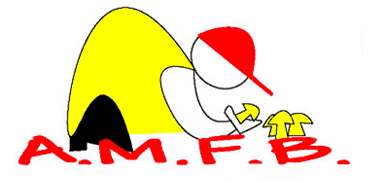 Association des Mycologues francophones de BelgiqueFormulaire d’inscription à l’AMFB + MLBNom :      	Prénom :      Epouse de :      	Profession :      Nationalité :      	Date de naissance :      Adresse :      Code postal :       	Commune :      	Pays :      Courriel :     	Téléphone :      GSM :      Commentaires :      Montant de cotisation versé (MLB-AMFB, pour la Belgique) :	20,00 € (sans frais de port) 	28,00 € (avec frais de port) Montant de cotisation versé (MLB-AMFB, pour l'étranger) : 	20,00 € (sans frais de port) 	30,50 € (avec frais de port) Date de remplissage du formulaire :      